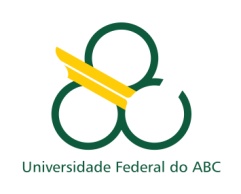                        Solicitação De Aproveitamento de Disciplinas como LivresATENÇÃO: antes de preencher o formulário, o aluno deve ler a Resolução CG Nº 23 de 20 de agosto de  2019, que trata  dos aproveitamentos, disponível no site da UFABC (Graduação → Normas)Recomenda-se pedir Equivalência da disciplina antes de pedir Aproveitamento, a menos que se tenha certeza que a disciplina em questão não possui nenhuma similar na UFABC.Preencher conforme as Informações contidas no Histórico Escolar da IES onde a disciplina foi cursada.Aluno:	     	RA       Curso:	    BC&T    BC&H    OUTRO(S)      E-mail:                  Data:    /    /     Telefone: (  )      	Instituição onde estudou:      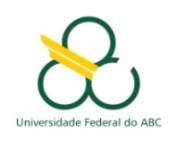 CAMPO RESTRITO À DIVISÃO ACADÊMICA DA PROGRADDocumentação apresentada pelo aluno: Histórico Escolar emitido pela instituição onde cursou a disciplina Ementa ou Plano de Ensino da(s) disciplina(s) cursada na  outra IESPRÉ-ANÁLISE DA DIVISÃO ACADÊMICA DA PROGRAD A -  Disciplina cursada e concluída há mais de 10 anos B – Não Solicitado Equivalência da Disciplina C – Solicitado Equivalência da Disciplina – Deferido D – Solicitado Equivalência - IndeferidoE – Preenchimento não de acordo com o Histórico EscolarOs itens acima foram conferidos pelo servidor:	     Data:    /    /                                                                                           JUSTIFICATIVA DO INDEFERIMENTO PELO COORDENADOR DO CURSOASSINATURA  DO COORDENADOR DO CURSONome do Coordenador do Curso:      Data   /   /    Dados a serem preenchidos pelo aluno de acordo com o Histórico EscolarDados a serem preenchidos pelo aluno de acordo com o Histórico EscolarDados a serem preenchidos pelo aluno de acordo com o Histórico EscolarPré-análise pelo DACPré-análise pelo DACAnálise do Coordenador do CursoAnálise do Coordenador do CursoCódigoDisciplina cursada em outra IESCarga HoráriaCréditosResultado (vide verso)DeferidoIndeferidoTotal de créditosTotal de créditosTotal de créditos